          Federacja Regionów i Komisji Zakładowych                              `80                                                                                                                Przewodniczący  Komisji Krajowej  `80 50-368 Wrocław                                   dr Zbigniew Półtorak ul. Chałubińskiego 6a    Tel/Fax.(071) 7841145    gsm 604465806      http : //  www.federacjasolid80.pl  L.dz.114/ KKFRiKZ S’80/013                                                                            Wrocław, dnia   25 października  2013  r.                                                 Premier RP                                                Donald Tusk        W związku z uchwaleniem w dniu 28 lipca 2011 roku ust. 4 do art. 58 ustawy o emeryturach i rentach z Funduszu Ubezpieczeń Społecznych ( Dz. U. Nr 187,poz. 1112), który umożliwia ubezpieczonym całkowicie niezdolnym do pracy uzyskanie renty bez względu na liczbę przepracowanych lat w ostatnim dziesięcioleciu, jak stanowi ustęp 2 przywołanego przepisu, w sytuacji, gdy udokumentują oni okres składkowy wynoszący, aż 25 lat dla kobiety i 30 lat dla mężczyzny, Komisja Krajowa Federacji  `80 wnosi o zmianę tej dyrektywy czasowej dla tego przepisu, zgodnej z Uchwałą Sądu Najwyższego z dnia 23 marca 2006 roku, w której wskazano, iż prawo do renty ma jedynie ubezpieczony całkowicie niezdolny do pracy, gdy wykaże okres składkowy i nieskładkowy, który razem wynosi 20 lat dla kobiet i 25 lat dla mężczyzn. Przyjęcie przez ustawodawcę jako jednego z warunków do uzyskania renty w postaci wykazania jedynie okresu składkowego- 25 lat dla kobiet i 30 lat dla mężczyzn w przywołanym trybie art. 58 w ust. 4 nie koresponduje z brzmieniem poprzedniego art. 57 ust. 2 przywołanej ustawy, w którym zapisano, że ubezpieczony posiada uprawnienie do renty, gdy wykaże, iż posiada 20 lat składkowych i nieskładkowych w przypadku kobiet i 25 lat w przypadku mężczyzn. cyt.Uchwała Składu Siedmiu Sędziów Sądu Najwyższego 
z dnia 23 marca 2006 r. 
I UZP 5/05Renta z tytułu niezdolności do pracy przysługuje ubezpieczonemu, który 
udowodnił okres składkowy i nieskładkowy wynoszący co najmniej 20 lat dla 
kobiety lub 25 lat dla mężczyzny oraz jest całkowicie niezdolny do pracy (art. 
57 ust. 2 ustawy z dnia 17 grudnia 1998 r. o emeryturach i rentach z Funduszu 
Ubezpieczeń Społecznych - jednolity tekst: Dz.U. z 2004 r. Nr 39, poz. 353 ze 
zmianami), bez potrzeby wykazywania przewidzianego w art. 58 ust. 2 tej 
ustawy pięcioletniego okresu składkowego i nieskładkowego przypadającego 
w ciągu ostatniego dziesięciolecia przed zgłoszeniem wniosku o rentę lub 
przed dniem powstania niezdolności do pracy.”.      Stosowanie zatem w opisanych przypadkach tak zasadniczo różnych miar jest sprzeczne w naszej ocenie ze społeczno-gospodarczym stosowaniem prawa. Na okoliczność powyższego przywołujemy, cytując. „       Art. 57. Uprawnienia do rentyRenta z tytułu niezdolności do pracy przysługuje ubezpieczonemu, który spełnił łącznie następujące warunki:                                                                     2
1) jest niezdolny do pracy;
2) ma wymagany okres składkowy i nieskładkowy;
3) niezdolność do pracy powstała w okresach, o których mowa w art. 6 okresy składkowe, ust. 1 pkt 1 i 2, pkt 3 lit. b, pkt 4, 6, 7 i 9, ust. 2 pkt 1, 3-8 i 9 lit. a, pkt 10 lit. a, pkt 11-12, 13 lit. a, pkt 14 lit. a i pkt 15-17 oraz art. 7 okresy nieskładkowe, pkt 1-4, 5 lit. a, pkt 6 i 12, albo nie później niż w ciągu 18 miesięcy od ustania tych okresów.
2. Przepisu ust. 1 pkt 3 nie stosuje się do ubezpieczonego, który udowodnił okres składkowy i nieskładkowy wynoszący co najmniej 20 lat dla kobiety lub 25 lat dla mężczyzny oraz jest całkowicie niezdolny do pracy.” . W przywołanym art. 57 ust. 1 pkt. 2 ustawodawca jednoznacznie wskazał też, iż uprawnienia do renty ma ubezpieczony, który ma wymagany okres składkowy i nieskładkowy.       Ponadto, Komisja Krajowa Federacji  `80 mając na uwadze poważne schorzenia, które stanowią podstawę do uzyskania z ich przyczyny rent, gdyż dają one jedynie w takich przypadkach chorobowych możliwości dalszej egzystencji poważnie chorującym, wnosi o rozszerzenie kręgu uprawnionych w przywołanych przepisach obejmujących dotychczas osoby całkowicie niezdolne do pracy i objęcie tym uprawnieniem również osoby częściowo niezdolne do pracy.           Dodatkowo, Komisja Krajowa Federacji  `80 wskazuje, iż w przepisie art. 58 ust. 1 ustawodawca powołuje się na art. 57 w przedmiocie uprawnień ubezpieczonych do renty, dlatego niedopuszczalnym jest stosowanie w art.. 58 ust. 4 innych kryteriów czasowych, niż w art.57 ust. 2 . Prawo bowiem nie może być, aż tak niespójne.   Na dowód różnorodnego czasokresu stanowiącego podstawę do roszczeń rentowych, cyt. także” Art. 58. Wymagane okresy składkowe i nieskładkowe Warunek posiadania wymaganego okresu składkowego i nieskładkowego, w myśl art. 57 uprawnienia do renty, ust. 1 pkt 2, uważa się za spełniony, gdy ubezpieczony osiągnął okres składkowy i nieskładkowy wynoszący łącznie co najmniej:
1) 1 rok - jeżeli niezdolność do pracy powstała przed ukończeniem 20 lat;
2) 2 lata - jeżeli niezdolność do pracy powstała w wieku powyżej 20 do 22 lat;
3) 3 lata - jeżeli niezdolność do pracy powstała w wieku powyżej 22 do 25 lat;
4) 4 lata - jeżeli niezdolność do pracy powstała w wieku powyżej 25 do 30 lat;
5) 5 lat - jeżeli niezdolność do pracy powstała w wieku powyżej 30 lat. 
2. Okres, o którym mowa w ust. 1 pkt 5, powinien przypadać w ciągu ostatniego dziesięciolecia przed zgłoszeniem wniosku o rentę lub przed dniem powstania niezdolności do pracy; do tego dziesięcioletniego okresu nie wlicza się okresów pobierania renty z tytułu niezdolności do pracy, renty szkoleniowej lub renty rodzinnej.
3. Jeżeli ubezpieczony nie osiągnął okresu składkowego i nieskładkowego, o którym mowa w ust. 1, warunek posiadania wymaganego okresu uważa się za spełniony, gdy ubezpieczony został zgłoszony do ubezpieczenia przed ukończeniem 18 lat albo w ciągu 6 miesięcy po ukończeniu nauki w szkole ponadpodstawowej, ponadgimnazjalnej lub w szkole wyższej oraz do dnia powstania niezdolności do pracy miał, bez przerwy lub z przerwami nieprzekraczającymi 6 miesięcy, okresy składkowe i nieskładkowe.
4. Przepisu ust. 2 nie stosuje się do ubezpieczonego, który udowodnił okres składkowy, o którym mowa w art. 6 okresy składkowe, wynoszący co najmniej 25 lat dla kobiety i 30 lat dla mężczyzny oraz jest całkowicie niezdolny do pracy.      Z uwagi na powyższe,  jak i niezwykle ważny aspekt przedmiotowej sprawy w wymiarze społecznym i prawnym, Komisja Krajowa Federacji  `80 wnosi o pilne złożenie inicjatywy ustawodawczej w poruszanym przedmiocie, celem usunięcia wykazanych rozbieżności, mając również na uwadze, iż w obecnym rynku pracy jest niezwykle trudno spełnić przywołane warunki do uzyskani renty w sytuacji nie uznawania okresów nieskładkowych w trybie art.58 ust. 4 przywołanej ustawy. Taki stan rzeczy dowodzi, iż łatwiej jest uzyskać rentę w trybie art. 57 ust. 2, zgodnie z którym liczy się łącznie okresy składkowe i nieskładkowe, niż nabyć prawo do złożenia wniosku o rentę w określonym w art. 58 ust. 4 przypadku stawiającym tylko o okresie składkowym i to w tak niezwykle wysokim wymogu tego okresu.Panie Ministrze! Postawione osobom całkowicie niezdolnym do pracy warunki uzyskania renty, po wykluczeniu okresów nieskładkowych, są trudne do spełnienia, a nawet niemożliwe, co pozostawia ciężko chorych bez środków do życia. 
Wymagania dotyczące okresu ubezpieczeniowego podwyższono o 5 lat: 25 dla kobiety i 30 lat dla mężczyzny oraz wykluczyła okresy nieskładkowe, czyli okresy studiów, urlopów wychowawczych, pobierania zasiłków chorobowych i opiekuńczych. 
Panie Ministrze! Postawione osobom całkowicie niezdolnym do pracy warunki uzyskania renty, po wykluczeniu okresów nieskładkowych, są trudne do spełnienia, a nawet niemożliwe, co pozostawia ciężko chorych bez środków do życia.cyt.Art. 58. Wymagane okresy składkowe i nieskładkowe 1. Warunek posiadania wymaganego okresu składkowego i nieskładkowego, w myśl art. 57 uprawnienia do renty, ust. 1 pkt 2, uważa się za spełniony, gdy ubezpieczony osiągnął okres składkowy i nieskładkowy wynoszący łącznie co najmniej:
1) 1 rok - jeżeli niezdolność do pracy powstała przed ukończeniem 20 lat;
2) 2 lata - jeżeli niezdolność do pracy powstała w wieku powyżej 20 do 22 lat;
3) 3 lata - jeżeli niezdolność do pracy powstała w wieku powyżej 22 do 25 lat;
4) 4 lata - jeżeli niezdolność do pracy powstała w wieku powyżej 25 do 30 lat;
5) 5 lat - jeżeli niezdolność do pracy powstała w wieku powyżej 30 lat. 
2. Okres, o którym mowa w ust. 1 pkt 5, powinien przypadać w ciągu ostatniego dziesięciolecia przed zgłoszeniem wniosku o rentę lub przed dniem powstania niezdolności do pracy; do tego dziesięcioletniego okresu nie wlicza się okresów pobierania renty z tytułu niezdolności do pracy, renty szkoleniowej lub renty rodzinnej.
3. Jeżeli ubezpieczony nie osiągnął okresu składkowego i nieskładkowego, o którym mowa w ust. 1, warunek posiadania wymaganego okresu uważa się za spełniony, gdy ubezpieczony został zgłoszony do ubezpieczenia przed ukończeniem 18 lat albo w ciągu 6 miesięcy po ukończeniu nauki w szkole ponadpodstawowej, ponadgimnazjalnej lub w szkole wyższej oraz do dnia powstania niezdolności do pracy miał, bez przerwy lub z przerwami nieprzekraczającymi 6 miesięcy, okresy składkowe i nieskładkowe.
4. Przepisu ust. 2 nie stosuje się do ubezpieczonego, który udowodnił okres składkowy, o którym mowa w art. 6 okresy składkowe, wynoszący co najmniej 25 lat dla kobiety i 30 lat dla mężczyzny oraz jest całkowicie niezdolny do pracy.Du na niestabilny obecnie system zatrudnienia i problemy ze znalezieniem pracy, jak też ze wzgl w art. 58 ust. 4 , cyt.Art. 58. Wymagane okresy składkowe i nieskładkowe 1. Warunek posiadania wymaganego okresu składkowego i nieskładkowego, w myśl art. 57 uprawnienia do renty, ust. 1 pkt 2, uważa się za spełniony, gdy ubezpieczony osiągnął okres składkowy i nieskładkowy wynoszący łącznie co najmniej:
1) 1 rok - jeżeli niezdolność do pracy powstała przed ukończeniem 20 lat;
2) 2 lata - jeżeli niezdolność do pracy powstała w wieku powyżej 20 do 22 lat;
3) 3 lata - jeżeli niezdolność do pracy powstała w wieku powyżej 22 do 25 lat;
4) 4 lata - jeżeli niezdolność do pracy powstała w wieku powyżej 25 do 30 lat;
5) 5 lat - jeżeli niezdolność do pracy powstała w wieku powyżej 30 lat. 
2. Okres, o którym mowa w ust. 1 pkt 5, powinien przypadać w ciągu ostatniego dziesięciolecia przed zgłoszeniem wniosku o rentę lub przed dniem powstania niezdolności do pracy; do tego dziesięcioletniego okresu nie wlicza się okresów pobierania renty z tytułu niezdolności do pracy, renty szkoleniowej lub renty rodzinnej.
3. Jeżeli ubezpieczony nie osiągnął okresu składkowego i nieskładkowego, o którym mowa w ust. 1, warunek posiadania wymaganego okresu uważa się za spełniony, gdy ubezpieczony został zgłoszony do ubezpieczenia przed ukończeniem 18 lat albo w ciągu 6 miesięcy po ukończeniu nauki w szkole ponadpodstawowej, ponadgimnazjalnej lub w szkole wyższej oraz do dnia powstania niezdolności do pracy miał, bez przerwy lub z przerwami nieprzekraczającymi 6 miesięcy, okresy składkowe i nieskładkowe.
4. Przepisu ust. 2 nie stosuje się do ubezpieczonego, który udowodnił okres składkowy, o którym mowa w art. 6 okresy składkowe, wynoszący co najmniej 25 lat dla kobiety i 30 lat dla mężczyzny oraz jest całkowicie niezdolny do pracy.du na poważne schorzenia, które stanowią podstawę do uzyskania z ich przyczyny rent, które dają jedynie w takich przypadkach chorobowych możliwości dalszej egzystencji poważnie chorującym.  Dlatego wnosimy o rozszerzenie kręgu uprawnionych nie tylko jak dotąd obejmującego jedynie osób całkowicie niezdolnych do pracy i objęcie tym uprawnieniem również osób częściowo niezdolnych do pracy. w art. 58 ust. 4 , cyt.Art. 58. Wymagane okresy składkowe i nieskładkowe 1. Warunek posiadania wymaganego okresu składkowego i nieskładkowego, w myśl art. 57 uprawnienia do renty, ust. 1 pkt 2, uważa się za spełniony, gdy ubezpieczony osiągnął okres składkowy i nieskładkowy wynoszący łącznie co najmniej:
1) 1 rok - jeżeli niezdolność do pracy powstała przed ukończeniem 20 lat;
2) 2 lata - jeżeli niezdolność do pracy powstała w wieku powyżej 20 do 22 lat;
3) 3 lata - jeżeli niezdolność do pracy powstała w wieku powyżej 22 do 25 lat;
4) 4 lata - jeżeli niezdolność do pracy powstała w wieku powyżej 25 do 30 lat;
5) 5 lat - jeżeli niezdolność do pracy powstała w wieku powyżej 30 lat. 
2. Okres, o którym mowa w ust. 1 pkt 5, powinien przypadać w ciągu ostatniego dziesięciolecia przed zgłoszeniem wniosku o rentę lub przed dniem powstania niezdolności do pracy; do tego dziesięcioletniego okresu nie wlicza się okresów pobierania renty z tytułu niezdolności do pracy, renty szkoleniowej lub renty rodzinnej.
3. Jeżeli ubezpieczony nie osiągnął okresu składkowego i nieskładkowego, o którym mowa w ust. 1, warunek posiadania wymaganego okresu uważa się za spełniony, gdy ubezpieczony został zgłoszony do ubezpieczenia przed ukończeniem 18 lat albo w ciągu 6 miesięcy po ukończeniu nauki w szkole ponadpodstawowej, ponadgimnazjalnej lub w szkole wyższej oraz do dnia powstania niezdolności do pracy miał, bez przerwy lub z przerwami nieprzekraczającymi 6 miesięcy, okresy składkowe i nieskładkowe.
4. Przepisu ust. 2 nie stosuje się do ubezpieczonego, który udowodnił okres składkowy, o którym mowa w art. 6 okresy składkowe, wynoszący co najmniej 25 lat dla kobiety i 30 lat dla mężczyzny oraz jest całkowicie niezdolny do pracy.. W tym przypadku przy ocenie prawa do renty bez znaczenia jest również moment powstania całkowitej niezdolności do pracy. Może ona powstać w okresie późniejszym niż 18 miesięcy od ustania okresów składkowych i nieskładkowych.
       Komisja Krajowa Federacji  `80 wnosi o uchwalenie zmiany przepisu art. 57 i 58 Ustawy z dnia 17 grudnia 1998 r. o emeryturach i rentach z Funduszu Ubezpieczeń Społecznych Dz.U. 1998 Nr 162 poz. 1118 odnośnie prawa do renty z tytułu niezdolności do pracy poprzez wprowadzenie zmiany do przepisu art. 57 przywołanej ustawy ustępu 2 w brzmieniu „2. Przepisu ust. 1 pkt. 3 nie stosuje się do ubezpieczonego, który udowodnił okres składkowy i nieskładkowy wynoszący co najmniej 15 lat zarówno w przypadku kobiet jak i mężczyzn, gdy starający się o rentę są całkowicie lub częściowo niezdolni do pracy.” oraz podobnie w art. 58 ust. 4  w brzmieniu „4. Przepisu ust. 2 nie stosuje się do ubezpieczonego, który udowodnił okres składkowy, o którym mowa w art. 6, wynoszący co najmniej 15 lat dla kobiet i mężczyzn, gdy starający się o rentę są całkowicie lub częściowo niezdolni do pracy.” Komisja Krajowa Federacji  `80 wnosi o zmianę tych przepisów i określenia wymagalnych czasokresów do lat 15 zarówno w odniesieniu do kobiet, jak i mężczyzn z uwagi na niestabilny obecnie system zatrudnienia i problemy ze znalezieniem pracy, jak też z uwagi na poważne schorzenia, które stanowią podstawę do uzyskania z ich przyczyny rent, które dają jedynie w takich przypadkach chorobowych możliwości dalszej egzystencji chorującym.  W efekcie tak dokonanych zmian przywołanych przepisów ich ostateczne brzmienie podajemy, jak poniżej:                  Rozdział 1 Cyt.”Renta z tytułu niezdolności do pracy 2Art. 57. 1. Renta z tytułu niezdolności do pracy przysługuje ubezpieczonemu, który spełnił łącznie następujące warunki: 1) jest niezdolny do pracy; 2) ma wymagany okres składkowy i nieskładkowy; 3) niezdolność do pracy powstała w okresach, o których mowa w art. 6 ust. 1 pkt 1 i 2, pkt 3 lit. b, pkt 4, 6, 7 i 9, ust. 2 pkt 1, 3–8 i 9 lit. a, pkt 10 lit. a, pkt 11–12, 13 lit. a, pkt 14 lit. a i pkt 15–17 oraz art. 7 pkt 1–4, 5 lit. a, pkt 6 i 12, albo nie później niż w ciągu 18 miesięcy od ustania tych okresów. „2. Przepisu ust. 1 pkt 3 nie stosuje się do ubezpieczonego, który udowodnił okres składkowy i nieskładkowy wynoszący co najmniej 15 lat zarówno w przypadku kobiet jak i mężczyzn, gdy starający się o rentę są całkowicie lub częściowo niezdolni do pracy.” a art. 58 ust. 4 cyt. „ Art. 58. 1. Warunek posiadania wymaganego okresu składkowego i nieskładkowego, w myśl art. 57 ust. 1 pkt 2, uważa się za spełniony, gdy ubezpieczony osiągnął okres składkowy i nieskładkowy wynoszący łącz-nie co najmniej: 1) 1 rok – jeżeli niezdolność do pracy powstała przed ukończeniem 20 lat; 2) 2 lata – jeżeli niezdolność do pracy powstała w wieku powyżej 20 do 22 lat; 3) 3 lata – jeżeli niezdolność do pracy powstała w wieku powyżej 22 do 25 lat; 4) 4 lata – jeżeli niezdolność do pracy powstała w wieku powyżej 25 do 30 lat; 5) 5 lat – jeżeli niezdolność do pracy powstała w wieku powyżej 30 lat. 2. Okres, o którym mowa w ust. 1 pkt 5, powinien przypadać w ciągu ostatniego dziesięciolecia przed zgłoszeniem wniosku o rentę lub przed dniem powstania niezdolności do pracy; do tego dziesięcioletniego okresu nie wlicza się okresów pobierania renty z tytułu niezdolności do pracy, renty szkoleniowej lub renty rodzinnej. 3. Jeżeli ubezpieczony nie osiągnął okresu składkowego i nieskładkowego, o którym mowa w ust. 1, warunek posiadania wymaganego okresu uważa się za spełniony, gdy ubezpieczony został zgłoszony do ubezpieczenia przed ukończeniem 18 lat albo w ciągu 6 miesięcy po ukończeniu nauki w szkole ponadpodstawowej, ponadgimnazjalnej lub w szkole wyższej oraz do dnia powstania niezdolności do pracy miał, bez przerwy lub z przerwami nieprzekraczającymi 6 miesięcy, okresy składkowe i nieskładkowe. „4. Przepisu ust. 2 nie stosuje się do ubezpieczonego, który udowodnił okres składkowy, o którym mowa w art. 6, wynoszący co najmniej 15 lat dla kobiet i mężczyzn, gdy starający się o rentę są całkowicie lub częściowo niezdolni do pracy.” .Długi staż pracy może nie zapewnić prawa do renty bo zabraknie okresów składkowych.  W związku z tym faktem podczas 4 posiedzenia Sejmu poseł Stanisław Szwed skierował Interpelację do Ministra Pracy i Polityki Społecznej.
Interpelacja w sprawie prawa do renty z tytułu całkowitej niezdolności do pracy dla osób z długim okresem zatrudnienia

Art. 58 ust. 4 ustawy z 17 grudnia 1998 r. o emeryturach i rentach z FUS (t.j. Dz. U. z 2009 r., Nr 153, poz. 1227, ze zm.) reguluje, kiedy nie jest konieczne posiadanie co najmniej 5-letniego stażu ubezpieczeniowego w ostatnim dziesięcioleciu przed dniem złożenia wniosku o rentę lub przed dniem powstania niezdolności do pracy. Warunku tego nie muszą spełniać osoby całkowicie niezdolne do pracy, które udowodniły okres składkowy 25 lat dla kobiety i 30 lat dla mężczyzny. 
Regulacja powyższa powstała po uchwale Sądu Najwyższego z 23 marca 2006 r., w której stwierdzono, że osoba całkowicie niezdolna do pracy ma prawo do renty w wypadku udowodnienia okresu składkowego i nieskładkowego wynoszącego 20 lat dla kobiety i 25 dla mężczyzny, nie zrealizowała jednak w pełni jej postanowień. Wymagania dotyczące okresu ubezpieczeniowego podwyższono o 5 lat: 25 dla kobiety i 30 lat dla mężczyzny oraz wykluczyła okresy nieskładkowe, czyli okresy studiów, urlopów wychowawczych, pobierania zasiłków chorobowych i opiekuńczych. 
Panie Ministrze! Postawione osobom całkowicie niezdolnym do pracy warunki uzyskania renty, po wykluczeniu okresów nieskładkowych, są trudne do spełnienia, a nawet niemożliwe, co pozostawia ciężko chorych bez środków do życia. 

Panie Ministrze! 
1. Czy w sytuacji osoby legitymującej się tak długim stażem pracy, lecz całkowicie niezdolnej do pracy, zaliczenie do stażu tylko okresów składkowych, co było odejściem od postanowienia uchwały Sądu Najwyższego, zgodne jest z zasadami solidarności i współżycia społecznego? 
2. Czy przewiduje się obniżenie ustawowego wymogu dotyczącego okresu składkowego? 
3. Czy przewiduje się doliczenie okresów nieskładkowych do wymaganego okresu stażu? 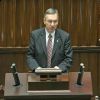  Poniżej Odpowiedź Władysława Kosiniaka-Kamysza, Ministra Pracy i Polityki Społecznej:

W związku z interpelacją posła Stanisława Szweda w sprawie prawa do renty z tytułu całkowitej niezdolności do pracy dla osób z długim okresem zatrudnienia uprzejmie wyjaśniam, że zasadniczym celem świadczeń przyznawanych z Funduszu Ubezpieczeń
Społecznych jest zapewnienie środków utrzymania osobom ubezpieczonym, które nie mogą kontynuować działalności zarobkowej z przyczyn naturalnych (tj. po osiągnięciu określonego przez przepisy wieku) lub z powodu utraty zdolności do pracy. Dlatego też prawo do renty zależy nie tylko od udowodnienia wymaganego stażu ubezpieczeniowego, na który składają się okresy składkowe i nieskładkowe. Równie ważne jest to, kiedy osoba ubiegająca się o rentę stała się niezdolna do pracy.

W myśl postanowień ustawy z dnia 17 grudnia 1998 r. o emeryturach i rentach z Funduszu Ubezpieczeń Społecznych (Dz. U. z 2009 r. Nr 153, poz. 1227, z późn. zm.) warunkiem nabycia prawa do renty jest powstanie niezdolności do pracy (całkowitej lub częściowej) w czasie ubezpieczenia (tj. w jednym ze wskazanych w art. 57 ust. 1 pkt 3 okresów składkowych i nieskładkowych), bądź nie później niż w ciągu 18 miesięcy od jego ustania.
Długość wymaganego okresu ubezpieczenia uzależniona jest od wieku, w jakim powstała niezdolność do pracy. W przypadku osób, o których mowa w art. 58 ust. 1 pkt 5, tzn. gdy niezdolność do pracy powstała po ukończeniu 30. roku życia, minimalny okres ubezpieczenia wynosi 5 lat i powinien przypadać – zgodnie z art. 58 ust. 2 – w ciągu ostatniego dziesięciolecia przed zgłoszeniem wniosku o rentę lub przed dniem powstania niezdolności do pracy. Prawo do renty jest ściśle związane z faktem pozostawania w ubezpieczeniu.
Stąd też wszystkie osoby, które stały się niezdolne do pracy w wieku powyżej 30 lat – niezależnie od tego, czy posiadają jedynie wymagany minimalny, czy też znacznie dłuższy staż ubezpieczeniowy – muszą udowodnić, że w okresie 10 lat poprzedzających powstanie niezdolności do pracy lub złożenie wniosku o rentę pracowały co najmniej przez 5 lat. Nie jest to bardzo surowy warunek, zważywszy, że ten 5-letni staż nie musi być nieprzerwany, a ponadto w jednej czwartej może składać się z okresów nieskładkowych.

Pragnę też zwrócić uwagę, że ustalając, czy wnioskodawca ma wymagany staż ubezpieczeniowy, organ rentowy bada 10-lecie poprzedzające datę zgłoszenia wniosku lub datę powstania niezdolności do pracy – zależnie od tego, co jest korzystniejsze. Przepisy w tym zakresie są zatem elastyczne. Powyższą zasadę stosuje się również do osób ubiegających się o rentę w oparciu o obowiązujący od 1 października 2003 r. art. 57 ust. 2 ustawy o emeryturach i rentach z Funduszu Ubezpieczeń Społecznych, a więc osób uznanych za całkowicie niezdolne do pracy po upływie 18 miesięcy od ustania ubezpieczenia, legitymujących się co najmniej 20-letnim (kobiety) i 25-letnim (mężczyźni) okresem składkowym i nieskładkowym.

Odstępstwo od tej zasady przewiduje ust. 4, dodany do art. 58 ustawy o emeryturach i rentach z Funduszu Ubezpieczeń Społecznych ustawą zmieniającą z dnia 28 lipca 2011 r. (Dz. U. Nr 187, poz. 1112). Umożliwia on bowiem osobom uznanym za całkowicie niezdolne do pracy uzyskanie renty bez względu na liczbę lat przepracowanych w ciągu ostatniego dziesięciolecia, o ile udokumentują okres składkowy wynoszący co najmniej 25 lat dla kobiety i 30 lat dla mężczyzny. W tym przypadku przy ocenie prawa do renty bez znaczenia jest również moment powstania całkowitej niezdolności do pracy. Może ona powstać w okresie późniejszym niż 18 miesięcy od ustania okresów składkowych i nieskładkowych.

Wprowadzona od 23 września 2011 r. nowa regulacja jest rzeczywiście korzystna dla osób z długim okresem składkowym, a więc z wyłączeniem ze stażu pracy wszelkich okresów nieskładkowych. Jednak polski system ubezpieczeń społecznych przewiduje ścisły związek między prawem do świadczenia a pozostawaniem w ubezpieczeniu w zasadzie do chwili wystąpienia zdarzeń uniemożliwiających lub w znacznym stopniu utrudniających aktywność zawodową.

Pragnę dodać, że w wyroku z dnia 7 września 2004 r., wydanym w sprawie o sygn. akt SK 30/03, Trybunał Konstytucyjny stwierdził, że obowiązujące w tym zakresie przepisy ustawy o emeryturach i rentach z Funduszu Ubezpieczeń Społecznych są zgodne m.in. z art. 2 i art. 67 Konstytucji Rzeczypospolitej Polskiej. Trybunał Konstytucyjny podkreślił, iż „prawo do świadczeń z ubezpieczenia społecznego jest związane z systemem składek ubezpieczeniowych i odpowiednim okresem ubezpieczenia. Niespełnienie ustawowych wymogów dotyczących ubezpieczenia wyklucza skorzystanie ze świadczeń. Stanowi to o istocie instytucji ubezpieczenia i pozostaje w zgodzie z zasadami sprawiedliwości społecznej ze względu na współzależność między wysokością i czasem opłacania składek ubezpieczeniowych a powstaniem i wysokością prawa do świadczenia”.

W związku z powyższym uprzejmie informuję, że w Ministerstwie Pracy i Polityki Społecznej nie planuje się podjęcia inicjatywy ustawodawczej w kierunku dalszego złagodzenia warunków wymaganych do uzyskania renty przez osoby całkowicie niezdolne do pracy, legitymujące się stosunkowo długim (kobiety 20 lat, a mężczyźni 25 lat) okresem podlegania ubezpieczeniom społecznym. Obecnie obowiązujące w tym zakresie przepisy ustawy o emeryturach i rentach z FUS, choć być może nie spełniają oczekiwań wszystkich zainteresowanych, uważam za optymalne. Przewidują one bowiem możliwość przyznania w drodze wyjątku prawa do renty ubezpieczonemu, który wskutek szczególnych okoliczności nie spełnia warunków wymaganych w ustawie, a ze względu na całkowitą niezdolność do pracy lub wiek nie może podjąć pracy lub działalności objętej ubezpieczeniem społecznym i nie ma niezbędnych środków utrzymania. Prawo do podejmowania takich decyzji należy – zgodnie z art. 83 ust. 1 tej ustawy – do prezesa Zakładu Ubezpieczeń Społecznych. Dokonując natomiast oceny ww. przepisów w aspekcie ochrony interesów osób niezdolnych do pracy, nie można – jak czyni to pan poseł – odwoływać się wyłącznie do idei solidarności i współżycia społecznego. Renty wypłacane z tytułu podlegania ubezpieczeniom społecznym nie mają charakteru świadczenia socjalnego, przyznawanego według potrzeb, np. ze względu na trudną sytuację materialną. Fakt ten może natomiast uzasadniać starania o objęcie takich osób jedną ze stosownych form pomocy przewidzianych w ustawie z dnia 12 marca 2004 r. o pomocy społecznej (Dz. U. z 2009 r. Nr 175, poz. 1362, z późn. zm.).

Władysław Kosiniak-Kamysz
Minister Pracy i Polityki Społecznej